(PART-TIME) TEACHER OF COMPUTER SCIENCE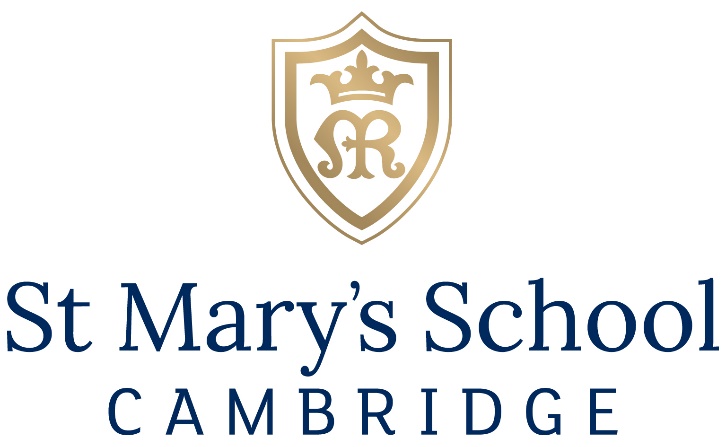 JANUARY 2025St Mary’s School
Bateman Street
Cambridge
CB2 1LYT: 01223 353253
F: 01223 280254hr@stmaryscambridge.co.uk St Mary’s School Cambridge – A Company Limited by Guarantee. Registered Office: Bateman Street Cambridge CB2 1LY –No. 184031 England Registered Charity No. 290180Welcome from the HeadThank you for showing interest in this role at St Mary’s School, Cambridge.We are an independent day and boarding school for girls aged 3 to 18. We have a school roll of over 600 students. Approximately 10% of the students are boarders. Reflecting the cosmopolitan community of Cambridge, on average 25% of students originate from overseas, from 30 countries.The School offers a secure and welcoming learning environment for girls: we are delightfully situated in the heart of the academically renowned and culturally vibrant city of Cambridge. The Junior School is adjacent to the famous backdrop of Coe Fen, and the Senior School and Boarding House overlook the University of Cambridge Botanic Gardens.Cambridge is an outstanding place to live and work. As a university city, Cambridge has the cultural advantages of a much larger settlement but with a population of approximately 145,000, it is a safe, clean and attractive location. The city has an international reputation owing to its world ranking university and the school benefits from its proximity to the digital and enterprise communities in the various high-tech science parks and enterprise hubs. We are within easy travelling distance of London, less than an hour by train and a short hop from London Stansted Airport.There has been major investment in new facilities at the School over the past decade: a new Junior School; a new Sixth Form Centre; new provision of Art & Photography; the creation of our Science Hub; and our new boarding facility, Mary Ward House. We have developed our sporting facilities through an ambitious collaboration with Homerton College, University of Cambridge and have invested in a new boat house in a joint partnership with City of Cambridge Rowing Club and Homerton College. We are proud to have opened our Mary Ward Educational Suite in January 2024 which provides new state of the art teaching spaces.High quality facilities are only as good as the people who work in them, so we invest heavily in our staff, who we know are our greatest asset. We encourage staff to develop themselves through training and facilitate bespoke CPD opportunities for all.St Mary’s School promotes equal opportunity for all staff and pupils and is committed to its culture of diversity and inclusion. We encourage applications from candidates from a wide range of backgrounds.Above all, St Mary’s School, Cambridge is a very happy place. We have an excellent local reputation for being very friendly and nurturing, and yet ambitious, for the young women in our care, enabling strong progress to next steps at university, the world of work or a gap year. Our girls are genuinely delightful, the teachers and support staff are exceptionally dedicated; we are a very close-knit, loving, joyful and purposeful community.St Mary’s really is a warm and welcoming environment for all staff, whatever their role, and we look forward to receiving your application.Charlotte AveryThe St Mary’s ApproachWe are proud to be a Christian school in the Catholic tradition and founded on the principles of our 17th century foundress, Mary Ward, our vision is that ‘By God’s grace, women in time will do much’ (Mary Ward 1585-1645). The challenge for women is not over, and whilst there are now more opportunities for 'women to do much' there are still considerable barriers and so our work continues via our mission to develop curious, creative and compassionate young women with the aspiration, confidence and integrity to shape a better world for the common good. Our approach is based on the core values of Freedom, Joy, Justice, Love and Truth and we live these values in school through our HEART habits of H – Hard work		We show perseverance and sustain focus.
E – Empathy		We are kind, joyful, generous, value friendship and celebrate diversity.
A – Adaptability		We adjust to difficult situations, are open minded, discerning and take calculated risks.  
R – Responsibility	We act justly and strive to uphold truth and lead by example.
T – Thoughtfulness	We are creative, reflective, attentive, show gratitude, hear others and disagree well.Our unique approach to education fosters a love of life and of learning, while growing the academic curiosity and spiritual wellbeing of each individual girl so that they can look beyond themselves and enter adulthood aspiring to be more and to give more, not just to have more. We warmly welcome girls, and staff, of all Christian denominations and other faith and secular backgrounds to join our thriving community.This year the school celebrates its 125th anniversary. Building on our 400-year tradition, St Mary’s School, Cambridge belongs to an international network of approximately two hundred Mary Ward schools.Innovative Learning at St Mary’sWe empower all our students to aim high. As an accredited High Performance Learning World Class School there has never been a more exciting time to join our team. High Performance Learning (HPL) is a research-based, pedagogy-led philosophy that responds to our growing understanding of human capability. It sees all students as potential high performers who are not limited by ‘ability’. HPL makes the goal of high performance the expectation for all students and uses a unique teaching and learning framework to systematically grow minds and develop the cognitive skills, values, attitudes and attributes needed to reach success.Here at St Mary’s, we are proud to be developing our own approach to HPL and welcome applications from like-minded colleagues who are ambitious for their students and committed to research-based approaches to teaching and learning. For further information please visit  https://www.highperformancelearning.co.uk/Digital St Mary’sSt Mary's is a digital school. The goals of the School are supported through developing a community of staff and students which learns in, responds to and engages with an ever-changing digital world;preparing students for their future by giving them the confidence to work in a digital environment;establishing creative teaching and learning environments;employing teaching staff who are trained and supported to be technologically and digitally skilled.All members of St Mary's work digitally using Microsoft 365 as a platform. All students in the Senior School and Sixth Form have access to an individual device (Microsoft Surface Pro) which are used extensively in lessons and for home learning.Job Description: TEACHER OF COMPUTER SCIENCEReporting to: 	Head of Computer ScienceHours of Work: 	Part-time (approximately 40%)Salary: 			£30,965 - £43,671 FTE (dependent on experience)The School requires a part-time Teacher of Computer Science (approximately 40%) but is open to the correct candidate being full-time or a higher percentage part-time with teaching in either the Mathematics or Science Departments.Department SummarySt Mary’s School, Cambridge is looking to appoint an outstanding candidate to teach Computer Science from Year 7 to Year 13, to join our Head of Subject in an excellent and growing department. Relevant teaching experience, a relevant degree, and relevant industry experience are all equally desirable. Substantial experience and ability writing computer programs in a textual language is essential. We use the Python programming language for all our teaching, though students are encouraged to develop familiarity with additional languages as they progress.The successful candidate will work with able and enthusiastic students in small classes who are a delight to teach. Candidates should enjoy the intellectual challenge of teaching motivated and inquisitive students and show a love for the subject which reaches beyond the classroom.All students in Year 7 and Year 8 study Computer Science from the outset including topics such as Boolean logic, system architecture and textual computer programming. Our curriculum objectives arenurture an enthusiasm for technology;demystify the everyday use of computers;demonstrate the academic breadth of the subject;build confidence in computer programming;introduce the basic skills used in computer programming.Approximately half of the curriculum time is spent on theory and half on practical. This mirrors the structure and content of the GCSE which helps students make an informed decision on whether to opt to study Computer Science in Year 9.The subject is becoming progressively more popular and uptake in Year 9 is excellent. The focus in this year is mostly practical, and we add the following objectives to those from Years 7 and 8demonstrate the real-world utility of computer programming;prepare for studying Computer Science at GCSE level.At GCSE, our students take the OCR J277 course, popularity of the subject is increasing and in 2023 nearly a fifth of all students opted for Computer Science. The results also match this, with approximately two thirds of all students achieving Grade 7 or above. At A Level, our students take the OCR H446 course, and our results are equally excellent; with 100% of students achieving A*-B in the last five years. In both cases we go beyond the exam specification to create a modern curriculum that enriches their learning and prepares them well for further study.The department runs several regular enrichment activities. This includes two programming clubs and a video game design club. The successful candidate will be expected to contribute to this provision either by running an existing club or by starting a new one.For further information, please contact Head of Subject, Mr Gareth Funk (gfunk@stmaryscambridge.co.uk).Key Responsibilities for a teacherPerson SpecificationBenefitsAt St Mary’s you will enjoy an exceptional career and comprehensive benefits including a defined contribution workplace pension scheme offered through APTIS (Aviva Pensions Trust for Independent Schools) at a flexible employer contribution level up to 22%, BUPA cash plan, 33% discount (pro rata for part-time staff) on school fees, an occupational sickness scheme, free lunches and refreshments, a season ticket discount and much more.Equality, Diversity and InclusionSt Mary’s School is committed to ensuring equal opportunities in all aspects of employment and selects staff on merit irrespective of race, religion or belief, pregnancy and maternity, marital status, sex, sexuality/gender preference, disability or age. You are not obliged to complete the Equal Opportunities Form, but any information given will help us monitor the effectiveness of our policies and procedures.If you have a disability, you are invited to request any special arrangements that you may require for interview or any adjustments that you would consider necessary to your working arrangements by contacting our Human Resources department (hr@stmaryscambridge.co.uk, 01223 353253).ProcessApplication is welcomed by completing the Application Form and Equal Opportunities Form which can be found on the Vacancies page of our website. This may be accompanied by a covering letter and a curriculum vitae. We are unable to accept applications supported by a CV alone.Interviews will be conducted in person, and they will explore candidates’ suitability to work with children. Candidates are required to bring with them the necessary ID documentation and any relevant qualification certificate(s), all of which must be originals. Further information of the interview format will be provided if you are shortlisted for interview.If you have any question, please contact the HR Team by email: hr@stmaryscambridge.co.uk or call: 01223 353253.Closing date: 8.00am Monday 28 June 2024Interview date:  from 8.00am Monday 1 July 2024We will review applications on receipt. Suitable candidates may be interviewed before the closing date, and we reserve the right to withdraw the position if an early appointment is made.Child Welfare and Child Protection IssuesThe interview for this post will include exploring issues relating to safeguarding and promoting the welfare of children including:motivation to work with children and young people;ability to form and maintain appropriate relationships with children and young people;emotional resilience in working with challenging behaviours;attitudes to the use of authority and maintaining discipline.Any relevant issues arising from the take up of references will be discussed at interview. The school is an equal opportunities employer. We are committed to safeguarding and promoting the welfare of children and young people and expect all staff and volunteers to share this commitment. Successful applicants are subject to an Enhanced Disclosure and Barring Check.KEY AREASPROFESSIONAL DUTIES AND RESPONSIBILITIESTeaching & LearningPlanning and preparing courses and lessonsTeaching, according to the needs of each studentAssessing, recording and reporting on the development, progress and attainment of studentsSetting high educational standards for every student within the classroomPromotion of the general wellbeing of classes and the individual students within theseProvision of specific subject related guidance and advice to students on further education and future careers, including information about sources of more expert advice on specific questions and university/work experience interview practiceOn school systems, keeping records of and writing reports on the academic progress and needs of studentsOngoing self-review of your methods of teaching and programmes of workWhere appropriate, moderation of non-examinable assessments, including Extended Project Qualification or other project based qualificationsSetting of cover work when absent, when appropriate to do soSafeguarding & PastoralTo promote and safeguard the welfare of students at all timesTo comply with the Safeguarding and Child Protection Policy of the School, and ensure that any concerns relating to the safety or welfare of children are reported to the appropriate personMaintaining good order and discipline among the students when they are engaged in authorised school activities elsewhereMaintaining student health and safetyLiaising with the Head of Boarding, the Heads of Year, tutors and the nurses regarding the welfare of studentsKeeping records of and writing reports on the personal and social needs of studentsTutor duties including one-to-one meetings with tutees, attendance at assemblies, registration of the attendance of students and supervision of their attendance, organising form prayers and delivery of PSHEE, whether these duties are to be performed before, during or after school sessionsEnrichment & Extra CurricularParticipation in the enrichment programme as part of timetabled lessonsParticipation in the extra-curricular programme, both within the department and for the whole School, outside of timetabled lessonsProfessional ResponsibilitiesAdherence to the Staff Behaviour Policy of the School at all timesParticipation in an induction programmeAttendance of all INSET meetings and completion of relevant trainingCommunication and consultation with parentsCommunication and cooperation with persons or professional bodies outside the school Participation in meetings arranged for any of the purposes described aboveAttendance at Briefings, Parent Evenings, and Open Events, or any other events reasonably required by the School Participation in meetings at the school which relate to the curriculum for the school or the administration or organisation of the school, including pastoral arrangementsParticipation in reviews and appraisal of your performance and that of other teachers, where appropriateParticipation in arrangements for further training and professional development including those aimed at meeting the needs identified in performance objectives or in appraisal statementsTeachers will be required to be available for cover as indicated on the reserve list but also at other non-contact times as the need arisesAssistance with invigilation, as requiredParticipation in administrative/organisational tasks related to duties around the schoolOther related duties as directed by Head, senior leaders or line-managerSPECIFICATIONDETAILQualificationsUndergraduate Degree in relevant areaPGCE, QTS or equivalent desirableExcellent Computer Science knowledgeSubstantial experience and ability writing computer programs in a textual language The ability to teach Computer Science from KS3 to KS5Further professional qualifications associated with this roleQualities and AttributesCommitment to academic excellenceAbility to work effectively in a teamExcellent organisational skills and attention to detailAbility to communicate articulately and confidently with all stakeholdersHigh levels of personal and professional responsibility and integrityResilient, flexible and responsive to challengePrioritise deadlines and work under pressureSelf-motivation, enthusiasm and approachabilityGood rapport with students, colleagues and parentsAppropriate levels of personal presentationExperience, Knowledge and SkillsExcellent secondary school classroom practice Confident use of ICTEffective planning, teaching and class managementPreparing and sharing teaching resourcesMotivating and inspiring studentsCreative and innovative in teaching and learningCommitment to improve, monitor and self-evaluate teaching and learningInvolvement in all elements of school life including enrichment activitiesCommitment to best practice in pastoral support and student welfarePromotion of safety and wellbeing of studentsPersonal ValuesCommitment to the ethos of the schoolHigh expectations for student attainment and conductCommitment to own personal developmentCommitment to a culture of continuous improvementReadiness to contribute to the whole school when required